Røde Wireless GO IIOperating InstructionsFull details: https://rode.com/wirelessgoii/learning-hubQuick Set-Up:Plug Receiver into LaptopTurn Transmitter and Receiver “On”Select “WIRELESS GOTO II RX” when setting up audio. If using a webcam, be sure to disable that mic to avoid echo or feedback.Attach transmitter somewhere close to the centerline of the body (to cut down on doppler effect when rotating the head)When using with Webcam:Plug Webcam into laptopPosition Webcam (either on stand or on screen)In “Video Settings” choose “C922 Pro Stream Camera”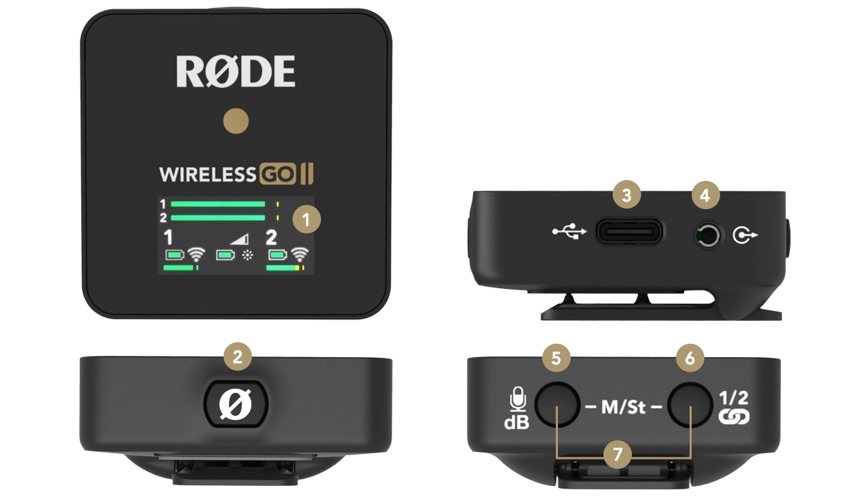 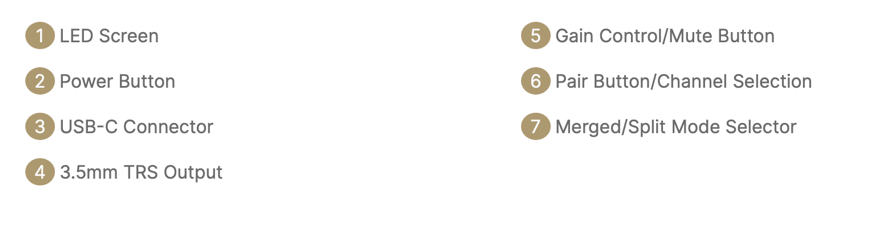 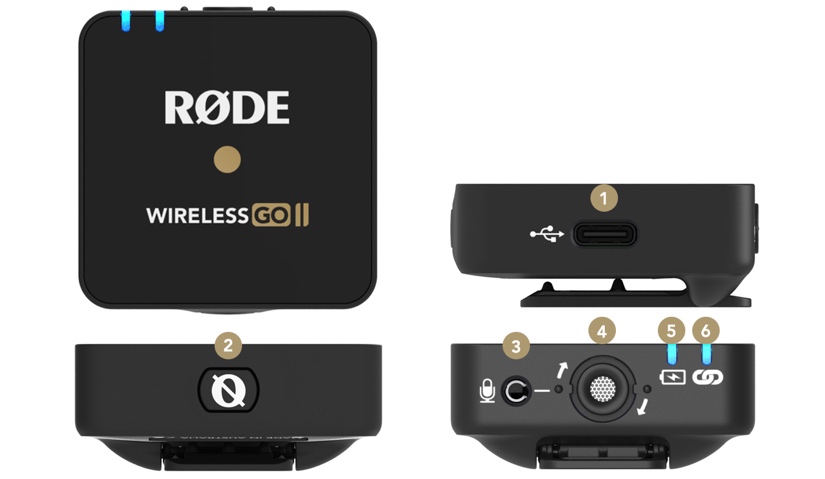 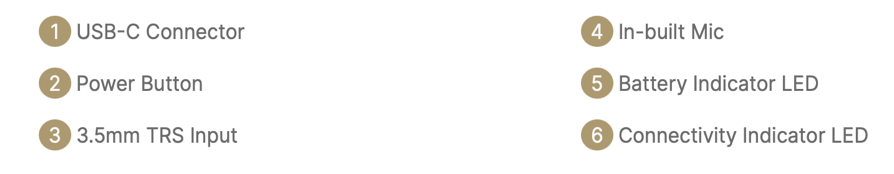     Connecting to Computers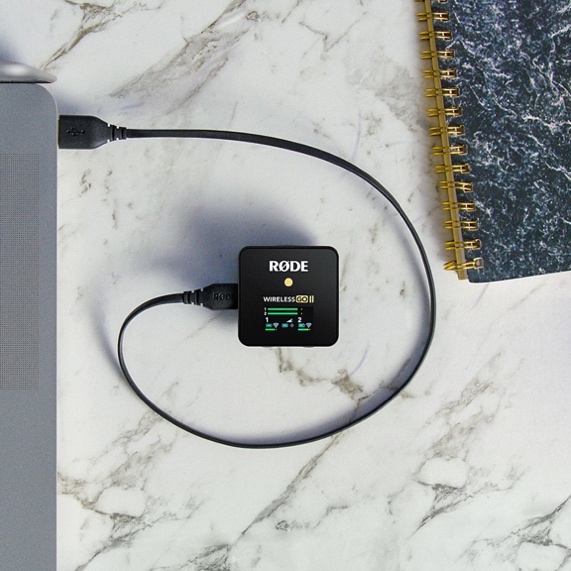 Use the supplied USB-C to USB-A cable to connect the Wireless GO II receiver to any computer with a USB-A input (use USB-C to USB-C cable for computers with a USB-C input), then go to your audio settings and select ‘Wireless GO II RX’ as your input device. This essentially turns the Wireless GO II receiver into a wireless USB audio interface.